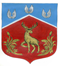 Администрация муниципального образованияГромовское сельское поселениемуниципального образования Приозерский муниципальный районЛенинградской области П О С Т А Н О В Л Е Н И Еот  22  сентября   2021 г. 		                   № 302В целях обеспечения исполнения полномочий по приобретению жилья в муниципальный жилой фонд на территории муниципального образования Громовское сельское поселение муниципального образования    Приозерский муниципальный район Ленинградской области,  в соответствии с Порядком определения средней  рыночной  стоимости одного квадратного метра общей площади жилья, приобретаемого в муниципальный жилищный фонд по муниципальному образованию Громовское сельское поселение, утвержденного Постановлением администрации  муниципального образования Громовское сельское поселение муниципального образования  Приозерский муниципальный район Ленинградской области № 285 от 22 июня 2016 года,  руководствуясь Уставом муниципального образования Громовское сельское поселение муниципального образования    Приозерский муниципальный район Ленинградской области, администрация МО   Громовское сельское поселение ПОСТАНОВЛЯЕТ:1. Установить среднюю рыночную стоимость одного квадратного метра общей площади жилья на четвертый  квартал 2021 года по муниципальному образованию Громовское сельское поселение муниципального образования Приозерский муниципальный район Ленинградской области в размере 62 235   рублей (приложение 1).2. Настоящее постановление вступает в силу с даты его опубликования, подлежит опубликованию в СМИ, размещению на официальном сайте администрации МО Громовское сельское поселение муниципального образования Приозерский муниципальный район Ленинградской области. 3. Контроль за исполнением  постановления  оставляю за собой.              Глава   администрации                                                             А.П.КутузовС полным текстом документа можно ознакомиться на официальном сайте администрации МО Громовское сельское поселение муниципального образования Приозерский муниципальный район Ленинградской области http://admingromovo.ru «Об установлении средней  рыночной  стоимости одного квадратного метра общей площади жилья на четвертый квартал  2021 года по муниципальному образованию  Громовское сельское поселение муниципального образования    Приозерский муниципальный район Ленинградской области»